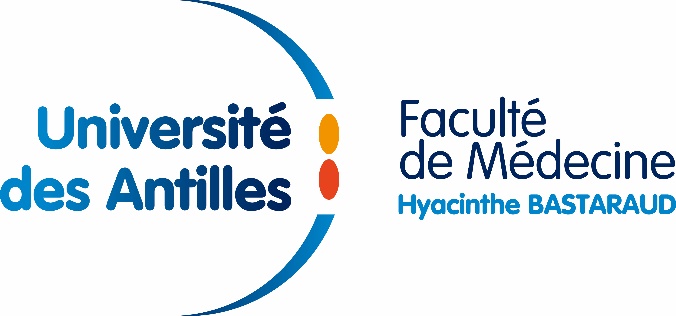 Scolarité 3e cycle 				Tél. : 0590 48 30 18 / 0590 48 30 25   	                                                       Fax : 0590 48 30 28APPROBATION DE LA SOUTENANCE DE MEMOIREJe soussigné, …………………………………………….………………………………………Sollicité pour assurer la direction du mémoire de fin d’études spécialisées en Médecine Générale de Mme/M  ……………………………………………………………………………………..,Interne en DES de Médecine générale,Certifie avoir autorisé la soutenance du mémoire intitulé :………………………………………………………………………………………………………………………………………………………………………………………………………………………………………………………………………………………………………Auprès du Département Universitaire de Médecine Générale des Antilles.Fait à …………………………………………………………………………………………….Le  .. / .. / ….Signature :